Utskick Feb./Mars 2017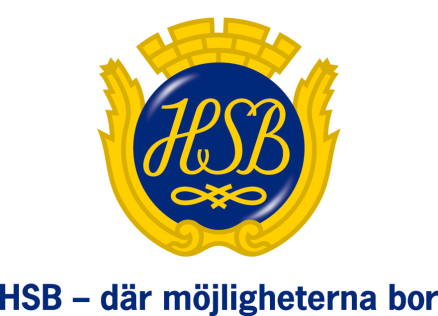 Vi börjar med en väldigt rolig nyhet som vi är mycket stolta över i styrelsen. I den lokal där Thaimassagen tidigare huserade, Holbergsgatan 120, har vi snart färdigställt en föreningslokal som föreningens medlemmar skall kunna hyra för trevliga sammankomster. Även det nya hobbyrummet, Holbergsgatan 128, är snart klart för att ta emot händiga (eller bara hugade) besökare. Mer information kommer senare.Arbetet med att fräscha upp och måla om källargångarna, cykelrum, barnvagnsrum och andra utrymmen i källaren är påbörjat. Var varsamma så ni inte får färg på kläderna eller förstör det nya ytskiktet.Samtliga trapphus är nu helt klara. Kom ihåg att kalla styrelsen för besiktning av trapphusen vid in-/utflyttning och renovering, så kan vi hålla dem fräscha längre.Vill ni komma i kontakt med oss i styrelsen kan ni skicka ett mail till föreningens nya mailadress, brfengelsmannen5@gmail.comMindre roligt är det att åter behöva påminna om att reglerna i miljöstugan måste följas. Miljöstugan kameraövervakas, personer som inte följer reglerna kan bli avstängda från miljöstugan.Lika illa är det med vandaliseringen som skett i tvättstugan. Varje krona som vi måste lägga på att laga och återställa gemensamma utrymmen är en krona som kunde ha använts till ökad trivsel i föreningen. Respektera öppettiderna; måndag-lördag 07:00-22:00, söndagar 10:00-22:00. Notera att ni skall ha lämnat tvättstugan vid 22:00.Biltrafiken/parkering på våra gårdar måste minska! Annars tvingas vi vidtaga åtgärder!Sist men inte minst så avslutar vi med en påminnelse om att portnycklarna utgår inom kort. Så, om ni inte redan gjort det, vänligen säkerställ att era passerbrickor fungerar. Har ni tappat bort någon bricka ber vi er omgående kontakta styrelsen så att den gamla brickan kan spärras och ni kan köpa en ny.Styrelsen